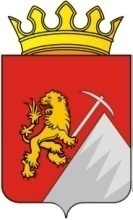 «Бюджет для граждан»к проекту решенияГубахинской городской Думы«О бюджете Губахинского городского округа на 2018 год и на плановый период 2019 и 2020 годов»г.ГубахаНоябрь 2017I.Основные понятия, используемые в бюджетном процессеБюджет – это форма образования и расходования денежных средств, предназначенных для финансового обеспечения задач и функций государства и местного самоуправления;Дотация — это средства, предоставляемые бюджету другого уровня бюджетной системы на безвозмездной и безвозвратной основах для покрытия текущих расходов. Дотация передается обезличенно, не подразумевая конкретных расходов, т.е. на любые цели.       Субвенция — это средства, предоставляемые бюджету другого уровня бюджетной системы или юридическому лицу на безвозмездной и безвозвратной основах для осуществления целевых расходов.
Для местных бюджетов субвенции передаются из вышестоящих уровней бюджетов на исполнение государственных полномочий       Субсидия — это бюджетные средства, передаваемые бюджету другого уровня, юридическому или физическому лицам на условиях долевого финансирования целевых расходов.       Межбюджетные трансферты -  Средства, которые бесплатно и безвозвратно перечисляются из одного бюджета в другой.II.Основные задачи и приоритетные направления бюджетной политики Губахинского городского  округаБюджетная политика Губахинского городского округа на 2018 год и на плановый период 2019-2020 годов направлена на обеспечение долгосрочной сбалансированности и устойчивости бюджета Губахинского городского округа, повышение качества жизни граждан, повышение эффективности и позрачности муниципального управления. Основные задачи и направления бюджетной политики на предстоящий период полностью соответствуют задачам, поставленным Президентом Российской Федерации.Основными направлениями бюджетной политики в 2018 году и среднесрочной перспективе являются:сохранение социальной направленности бюджета; повышение эффективности оказания муниципальных услуг;разработка и внедрение стандартов муниципальных услуг;реализация социально-значимых инвестиционных проектов, повышение качества дорожной инфраструктуры;обеспечение сбалансированности и поддержание устойчивости бюджета Губахинского городского округа на всем периоде планирования;дальнейшее развитие программно-целевых принципов планирования и управления;повышение открытости и прозрачности бюджетного процесса.Формирование расходной части бюджета Губахинского городского округа на 2018-2020 годы осуществляется исходя из следующих основных подходов:1.Формирование бюджетных параметров исходя из необходимости безусловного исполнения действующих расходных обязательств, в т.ч. с учетом их оптимизации и повышения эффективности использования финансовых ресурсов.Реализация данного подхода в условиях недостаточности бюджетных средств заключается:в обязательной приоритизации целей и задач, муниципальных обязательств, установленных нормативными правовыми актами органов местного самоуправления города Губахи, при формировании проекта бюджета Губахинского городского округа на очередной финансовый год и на плановый период, а также в обеспечении финансовыми ресурсами их реализации на всем горизонте планирования;в проведении инвентаризации расходов и принятии решений об их частичном сокращении (отмене);во включении режима экономии по «ресурсным» расходам бюджета путем увеличения стоимости услуг ниже темпов инфляции, в целях стимулирования экономии ресурсов, поиска путей оптимизации расходов на всех уровнях управления2.Планирование расходов бюджета на 2018-2020 годы на основе уточненных ассигнований на 2017 год, приведенных в сопоставимые с планируемым периодом условия, с учетом перераспределения отдельных расходов между годами планируемого периода, сокращение расходов в связи с окончанием срока действия расходных обязательств, отменой отдельных расходных обязательств или предполагаемым изменением потребителей муниципальных услуг.3.Подлежат оптимизации все материальные затраты с целью обеспечения сбалансированности бюджета Губахинского городского округа.	Главной задачей налоговой политики Губахинского городского округа является обеспечение бюджетной устойчивости в среднесрочной и долгосрочной перспективе и увеличение доходной части бюджета Губахинского городского округа. 	С учетом поставленной цели требуется решение следующих задач:	- повышение эффективности взаимодействия участников бюджетного процесса по улучшению качества администрирования доходов. А также обеспечению эффективного использования инструментов, противодействующих уклонению от уплаты налогов и иных платежей, противодействующих уклонению от уплаты налогов и иных обязательных платежей в бюджеты всех уровней;	- реализация мероприятий, по повышению налоговых и неналоговых доходов бюджета Губахинского городского округа, в том числе путем организации деятельности межведомственной комиссии по укреплению платежной дисциплины при администрации Губахинского городского округа;	- увеличение налогового потенциала Губахинского городского округа путем:	создания благоприятных условий для развития экономики Губахинского городского округа;	создания необходимых условий для развития малого и среднего бизнеса, появления новых предприятий малого бизнеса;	обеспечение взаимодействия с градообразующими (бюджетообразующими) предприятиями Губахинского городского округа;	активизация мер по финансовому оздоровлению убыточных организаций с проведением процедур реформирования, реорганизации и привлечения внешних инвесторов;	эффективное использование имущества, находящегося в муниципальной собственности.Оценка эффективности налоговых льгот и преференций ежегодно проводится по земельному налогу с юридических и физических лиц, по налогу на имущество физических лиц на основе Порядка, утвержденного постановлением Администрации городского округа «Город Губаха» Пермского края от 27 апреля 2017 года  № 497 «Об утверждении Порядка проведения оценки эффективности налоговых льгот по местным налогам  в городском округе «Город Губаха» Пермского края». В целях результативности практической реализации  налоговой политики, обоснованности предоставления режимов льготного налогообложения на основе единого методического подхода к оценке ожидаемых результатов предоставления налоговых льгот отдельным категориям налогоплательщиков, оценка эффективности налоговых льгот и преференций будет производиться и в последующие периоды.III. Основные условия формирования и исполнения бюджета Губахинского городского округаБюджет Губахинского городского округа последние годы находится  в условиях снижения объема средств (собственные +дотация), предназначенных на исполнение бюджетных полномочий, определенных  Федеральным Законом №131 от 6 октября 2003 года «Об общих принципах организации местного самоуправления». Ежегодное снижение объема дотации из краевого бюджета составляет:2013 год-133,5 млн.рублей2014 год -108,1 млн.рублей2015 год -92,6 млн.рублей2016 год -88,7 млн.рублей2017 год –86,7 млн.рублей2018 год-83,8 млн.рублей.Помимо вышеназванного сокращения дотации из краевого бюджета в 2017 году, в соответствии с ожидаемой оценкой исполнения бюджета городского округа за 2017 год, по таким видам доходных источников, как:Налог на доходы физических лиц – ожидаемая оценка поступления за 2017 год – 151 126,5 тыс.рублей, фактическое поступление за 2016 год – 154 122,2 тыс.рублей, ожидаемое снижение в 2017 году – 2 995,7 тыс.рублей;ЕНВД  – ожидаемая оценка поступления за 2017 год – 9 620,0 тыс.рублей, фактическое поступление за 2016 год – 11 799,4  тыс.рублей, ожидаемое снижение в 2017 году – 2 179,4 тыс.рублей;Земельный  налог – ожидаемая оценка поступления за 2017год – 17 150,0  тыс.рублей, фактическое поступление за 2016 год – 20 609,9 тыс.рублей, ожидаемое снижение в 2017 году – 3 459,9 тыс.рублей;Доходы от продажи имущества – ожидаемая оценка поступления за 2017год – 4 720,0  тыс.рублей, фактическое поступление за 2017 год – 9 948,5 тыс.рублей, ожидаемое снижение в 2017 году – 5 528,5 тыс.рублей.	Указанное выше сокращение поступлений доходов в бюджет Губахинского городского округа привело к ряду негативных последствий в ходе исполнения бюджета 2017 года:1.в связи с недостаточностью поступлений средств в бюджет городского округа, финансирование расходов осуществлялось в пределах доступного к распределению остатка средств, которое, как правило, ниже потребности в них;2.формирование задолженности перед поставщиками работ и услуг в связи с несвоевременной их оплатой;3.невозможность исполнения в полном объеме  расходных полномочий Губахинского городского округа.	Положение дел осложнено  наличием значительного объема вступивших в законную силу, но не исполненных  судебных решений. Общая задолженность по ним составляет около 42 млн.рублей.IV.Основные показатели прогноза социально-экономического развития Губахинского городского округа за 2016-2018 годыV. Основные характеристики бюджета Губахинского городского округа Далее, более  подробно и в  динамике будет изложения информация  о доходах и расходах бюджета Губахинского городского округа.VI. Доходы бюджета Губахинского городского округаДинамика доходов бюджета Губахинского городского округа (т.р.)Из приведенных выше данных прослеживается динамика всех видов доходных поступлений в бюджет Губахинского городского округа. О причинах снижения будет изложено в соответствующих разделах.6.1.Структура собственных доходов бюджета Губахинского городского округа  на 2018г.
Из диаграммы видно, что собственные доходы бюджета Губахинского городского округа формируются в основном из трех составляющих: налог на доходы физических лиц (62,4%), налоги на имущество (16,5%) и доходы от использования муниципального имущества (10,7%).6.2.Динамика поступлений НДФЛ в бюджет Губахинского городского округа (тыс.руб.)Из приведенных данных следует, что в 2017 году прогнозируется неисполнение поступлений НДФЛ в объеме 10901 тыс.рублей. Причинами неисполнения плана по поступлению НДФЛ являются общие негативные тенденции в экономике, такие как  банкротство предприятий, задолженность по платежам в бюджет, особенно по предприятиям в сфере ЖКХ. Повышение поступлений по НДФЛ в 2018-2019 годах прогнозируется в связи со строительством нового производства на ПАО «Метафракс».6.3.Динамика поступлений акцизов по подакцизным товарам (тыс.руб.)На предыдущей диаграмме представлено поступление акцизов по подакцизным товарам, к которым относятся ГСМ. В бюджет городского округа зачисляются акцизы по установленному нормативу пропорционально протяженности дорог, находящихся в муниципальной собственности. Зачисляется в бюджет городского округа с 2014 года.Поступления акцизов на плановый период прогнозируются исходя из ожидаемой оценки поступлений за 2017 год  и с учетом снижения  действующих нормативов отчисления акцизов на нефтепродукты в бюджет городского округа по дифференцированным нормативам на 2018 год (0,0768%). Норматив отчислений на 2017 -0,08000%. 6.4.Динамика поступлений налогов на совокупный доход ( тыс.руб.)Данный налог имеет тенденцию к снижению, так  в плановом объеме собственных доходов  в 2016-2017 годах  ЕНВД составлял 5,8%,  а в 2018 году – всего 1,6%. Также  можно отметить снижение по ожидаемой оценке поступлений доходов за 2017 год по сравнению с планом в сумме 5065 тыс.руб. Причина снижения заключается в снижении количества плательщиков – юридических лиц, а также рост задолженности по ЕНВД. 6.5.Динамика поступлений налогов на имущество Поступления по налогу на имущество состоят из трех видов поступлений:- налог на имущество физических лиц- транспортный налог- земельный налогНиже приводится динамика поступлений всех видов налогов на имуществоДинамика поступлений налога на имущество физических лиц (тыс.руб.)Динамика поступлений транспортного налога (тыс.руб.)	Поступление транспортного налога и налога на имущество физических лиц В бюджет Губахинского городского окргуа стабильно на планируемый период.Динамика поступлений земельного налога (тыс.руб.)Снижение поступлений земельного налога в 2016 году  и в последующие периоды по отношению к 2015 году  объясняется снижением кадастровой стоимости земельных участков в результате перевода земельных участков ПАО «Метафракс» из земель населенных пунктов в земли промышленности..6.6.Динамика поступлений государственной пошлины (тыс.руб.)Поступления госпошлины в бюджет городского округа характеризуется стабильной динамикой с тенденцией к росту.6.7.Динамика поступлений доходов от использования имущества, находящегося в муниципальной собственности (тыс.руб.)Указанные поступления включают доходы, получаемые в виде арендной платы за передачу в возмездное пользование муниципального имущества, земли, платежи от муниципальных унитарных предприятий, прочие поступления от использования муниципального имущества. На ближайшую трехлетку стабильный рост за счет арендной платы за земли под строительство АКМ ПАО «Метафракс».6.8.Динамика поступления платежей при пользовании природными ресурсами (плата за негативное воздействие на окружающую среду)Расчет платы на плановый период  2018-2020 годов произведен основании предоставленной информации от крупных предприятий городского округа и в соответствии ожидаемой оценкой 2017 года с применением индекса потребительских цен. На планируемый период сохраняется стабильный рост.6.9.Доходы от продажи материальных и нематериальных активовДоходность от продажи материальных и нематериальных активов (помещений, земельных  участков) снижается ввиду того, что реализуемое имущество  имеет низкую ликвидность, пользуется незначительным спросом.Данный налог имеет тенденцию к значительному снижению, так  в объеме собственных доходов  в 2016-2017 годах  доходы от продажи составляли 3,2%,  а в 2018 году – всего 1,0%.6.10.Динамика поступлений штрафов, санкций, возмещения ущербаВ бюджет городского округа поступают штрафы:          -  за нарушение законодательства о налогах и сборах- за нарушение земельного законодательства- за нарушение бюджетного законодательства- за нарушение законодательства в области обеспечения санитарно-эпидемиологического благополучия человека и законодательства в сфере защиты прав потребителей - за нарушение законодательства об административных правонарушениях - прочие поступления от денежных взысканий (штрафов).6.11.Динамика поступления дотации из бюджета Пермского края в бюджет Губахинского городского округаДинамика поступления дотации в бюджет Губахинского городского округа имеет устойчивую тенденцию к снижению начиная с 2014 года.VII.Расходы бюджета Губахинского городского округаВ соответствии с Бюджетным кодексом Российской Федерации бюджет Губахинского городского округа на 2018-2020  годы  сформирован в программной классификации расходов.  Расходы на реализацию муниципальных программ в 2018 году  составляют   87,34 %, расходы на непрограммные мероприятия – 12,66 %, в 2019-2020 годах на реализацию муниципальных программ  составят 86,82 и 85,78 % соответственно.При формировании проекта бюджета Губахинского городского округа на 2018-2020 годы учтено: - доведение средней заработной платы до уровня, установленного правовыми актами  Правительства Пермского края («дорожными картами») о поэтапном совершенствовании системы оплаты труда в муниципальных учреждениях  исходя из размера прогнозной средней заработной платы в экономике края в 2017 году и соотношения, предусмотренного «дорожными картами» на уровне 2017 года, следующим категориям работников:	 педагогическим работникам муниципальных учреждений дополнительного образования детей; работникам муниципальных учреждений культуры;- увеличение фондов оплаты труда работников муниципальных казённых учреждений и нормативов затрат по оплате труда, входящих в стоимость муниципальных услуг, предоставляемых бюджетными и автономными учреждениями с 01.07.2018 года на 5,3 %, за исключением работников учреждений, для которых установлены настоящей статьей иные размеры увеличения фонда оплаты труда;- увеличение (индексация) размеров окладов денежного содержания муниципальных служащих органов местного самоуправления и лиц, замещающих муниципальные должности, в Губахинском городском округе с 01.07.2018 года на 5,3 %.Динамика расходов бюджета Губахинского городского округаСтруктура расходов бюджета Губахинского городского округа в 2018 годуНа нижеследующих диаграммах расходы бюджета будут приведены в программном формате.7.1.Муниципальная программа «Благоустройство на территории Губахинского городского округа». Целями муниципальной программы являются: -повышение качественного уровня жизни населения;-приведение и поддержание объектов благоустройства.В 2017 году на цели программы было выделено 12 811,4 тыс.рублей. В 2018 году на реализацию программы планируется направить 8 965,2 тыс.рублей, снижение к 2017 году составит 30 %.Проектом бюджета городского округа предусмотрены расходы на решение следующих задач:Создание благоприятных условий для проживания и отдыха граждан:2018г. – 7588,4 тыс.руб. (2017г.- 9719,3 тыс.руб.)2019г. – 6100,4 тыс.руб.2020г. – 6083,9 тыс.руб.Улучшение санитарного и экологического состояния города2018г. – 1230,5  тыс.руб. (2017г.- 2512,6 тыс.руб.)2019г. -  989,1 тыс.руб.2020г. – 986,5 тыс.руб.Ожидаемые результаты реализации программы:- повышение степени удовлетворенности населения округа уровнем благоустройства;- обустройство мест массового отдыха и создание условий для массового отдыха жителей городского округа;- улучшение санитарного и экологического состояния города и поселков.7.2.Муниципальная программа «Развитие образования Губахинского городского округа»Основной целью программы является комплексное развитие муниципальной образовательной системы в интересах городского округа «Город Губаха», а также каждого участника образовательного процесса, определение стратегии приоритетного развития системы образования как важного фактора инновационного экономического и социальнокультурного развития территории, снижение и предотвращение преступности в подростковой и молодежной среде.Основной стратегической целью Программы является повышение эффективности образовательной деятельности и качества образовательных услуг на основе создания условий для индивидуализации образования.Программой определено решение  следующих задач:1. создать условия для развития и воспитания детей дошкольного возраста;2.улучшить качество образования детей дошкольного возраста;3. обеспечить повышение доступности общего образования;4. обеспечить повышение качества общего образования;5. обеспечить повышение воспитательной эффективности образовательного процесса, развитие дополнительного образования детей;6.добиться снижения роста заболеваемости наркоманией, токсикоманией, алкоголизмом подростков и молодёжи.7. обеспечить целенаправленную работу по формированию навыков здорового образа жизни у детей, подростков и молодежи;8. обеспечить развитие дополнительного образования детей;9.создать условия для развития творческих способностей детей;10.улучшить условия для развития кадрового потенциала;11.обеспечить непрерывное образование педагогических кадров;12.обеспечить совершенствование системы управления образования, повысить эффективность деятельности образовательных учреждений.13.улучшить работу по привлечению молодых специалистов в сферу образования;14.повысить уровень вовлечённости педагогов в инновационную деятельность.В проекте бюджета городского округа предусмотрено финансирование следующих подпрограмм муниципальной программы:«Развитие дошкольного образования» с объемами финансирования:2018г. -  162 129,0.руб. (2017 г. –167 817,7 тыс.руб.)2019г.-  166 422,2 тыс.руб.2020г.-  166 448,2 тыс.руб..«Развитие начального общего, основного общего, среднего (полного) общего образования и воспитания»:2018г.   224 133,7тыс.руб. (2017 г. – 229 479,0 тыс.руб.)2019г.- 220 554,6  тыс.руб.2020г.-  221 644,4 тыс.руб. «Развитие дополнительного образования»2017г. – 13 240,6  тыс.руб.; (2016г. – 13 582,4  тыс.руб.) 2018г. – 13592,1 тыс.руб.;2019г. – 13629,9 тыс.руб.«Развитие кадрового потенциала образовательных учреждений»2017г. – 4239,0 тыс.руб. (2016г. – 5 102,9 тыс.руб.)2018г. – 4344,7 тыс.руб.2019г. – 4355,0 тыс.руб.Ожидаемые результаты реализации программы:Реализация муниципальной Программы позволит к концу 2021  года:1. В качественном выражении:1.1 снижение уровня преступности в детской молодежной среде за счет повышения социальной эффективности образования, использования второй половины учебного дня для дополнительных занятий, расширения услуг дополнительного образования, организации социальных практик учащихся, осуществления интеграции с другими учреждениями социальной сферы;1.2. повышение эффективности использования бюджетных средств в сфере образования за счет создания эффективной системы обеспечения качества образовательных услуг, общественного участия в оценке качества образования;1.3. повышение уровня образовательной информации, ее качества, прозрачности и доступности для всех заинтересованных сторон;1.4. введение новых форм управления в системе образования;1.5. модернизация технологической и социальной инфраструктуры образования;1.6.повышение эффективности деятельности организаций сферы образования, сохранение и поступательное развитие их инновационного потенциала, развитие сетевого взаимодействия;1.7. предотвращение оттока перспективных педагогических кадров в другие отрасли; 1.8. сохранение и развитие системы подготовки квалифицированных педагогических и управленческих кадров;1.9. удовлетворенность населения качеством общего образования;1.10. увеличение доли привлечения внебюджетных средств в сферу образования. 2. В количественном выражении:2.1. Расширение спектра вариативных форм получения образования для детей дошкольного возраста до 5 единиц;2.2. Увеличение доли детей дошкольного возраста , показавших высокий уровень сформированности предпосылок к учебной деятельности до 65 %;2.3. Увеличение доли выпускников 9-х классов, получивших аттестаты об общем образовании,  до 99,9 %;2.4. Увеличение доли выпускников 11(12) классов, получивших аттестаты о среднем образовании, до 99,5 %;2.5. Повышение качества образования в начальной ступени образования до 59%, в основной ступени образования до 38%, в старшей ступени образования до 33 %.2.6. Увеличение доли учащихся основной школы, охваченных предпрофильным обучением, не менее двух часов в неделю в рамках сетевого проекта «ПРОФИ» до 85 %;2.7. Увеличение охвата  детей в возрасте 5-18 лет программами дополнительного образования детей  до 93,5%;2.8. Увеличение удельного веса численности детей  с  ограниченными возможностями здоровья (далее ОВЗ) и группы риска , получающих услуги дополнительного образования детей (далее ДОД)  в общей численности детей в возрасте 5-18 лет данной категории до 84 %..2.9. Увеличение доли обучающихся 8-11 классов, принявших участие в региональных олимпиадах, в региональном этапе Всероссийской олимпиады школьников до 6,5 %.2.10. Увеличение доли учителей основного и среднего общего образования, прошедших обучение по федеральным государственным образовательным стандартам до 100 % ;2.11. Увеличение доли руководящих и педагогических работников организаций дошкольного, общего и дополнительного образования детей,  прошедших повышение квалификации и с периодичностью не реже чем 1 раз в 3 года до 100 %.2.12.Увеличение численности учителей в возрасте до 35 лет в общей численности учителей общеобразовательных учреждений до 13,5 %;2.13. Увеличение численности молодых педагогов  общеобразовательных учреждений  со стажем работы до 0 до 5 лет в кадровом составе школ от общего числа педагогов до 8,0 %.  7.3.Муниципальная программа «Социальная поддержка граждан»Цели реализации муниципальной программы:-укрепление системы поддержки молодых семей в решении жилищных проблем;- улучшение демографической ситуации в городском округе;- оздоровления работников муниципальных учреждений городского округа;- повышение уровня доступности приоритетных объектов и услуг в приоритетных сферах жизнедеятельности инвалидов и других маломобильных групп населения;- устранение социальной разобщенности инвалидов и граждан, не являющихся инвалидами;- обеспечение лиц, удостоенных звания «Почетный гражданин города Губахи» льготами ЖКУ;В 2017  году на цели программы было выделено 4735,9 тыс.руб. с учетом субсидий и субвенций из краевого бюджета. В проекте бюджета городского округа предусмотрены расходы на:Меры социальной поддержки отдельных категорий населения, в т.ч.:2018г. – 6870,5тыс.руб.; 2019г. – 9445,8 тыс.руб.;2020г. –  8865,6 тыс.руб.в т.ч.Обеспечение работников муниципальных учреждений бюджетной сферы путевками на санаторно-курортное лечение:2018г. – 216,8 тыс.руб.;2019г. – 108,4 тыс.руб.;2020г. –  108,4 тыс.руб.льготы «Почетным гражданам города Губахи» (в 2017 году на указанные цели выделялось – 100,0 тыс.рублей):2018г. – 121,7тыс.руб.;2019г. – 129,5 тыс.руб.;2020г. – 137,8 тыс.руб.Подпрограмма «Обеспечение жильем молодых семей» (в 2017 году на указанные цели выделялось – 1191,1 тыс.рублей):2018г. – 200,0 тыс.руб.Подпрограмма «Доступная среда для всех» (в 2017 году на указанные цели выделялось – 450,2 тыс.рублей):2018г. – 416тыс.руб.2019г. – 73,7 тыс.руб.2020г. – 100,5 тыс.руб.В ходе реализации программы предстоит решение  следующих задач:-первичная финансовая поддержка молодых семей в приобретении отдельного благоустроенного жилья,- стимулирования накопления отдельных категорий граждан собственных денежных средств для приобретения (строительства) отдельного благоустроенного жилья,- пропаганда укрепления семейных отношений и многодетности,- приобретение путевок для саноторно- курортного лечения работников бюджетной сферы.- повышение уровня доступности приоритетных объектов и услуг в приоритетных сферах жизнедеятельности инвалидов и других маломобильных групп населения;-информационные и просветительские мероприятия, направленные на преодоление социальной разобщённости в обществе и формирование позитивного отношения к обеспечению доступной среды жизнедеятельности для инвалидов с учётом их особых потребностей и других МГН;- ежеквартальное предоставление выплат лицам, удостоенным звания «Почетный гражданин города Губахи» за коммунальные расходы.	Ожидаемые результаты реализации программы:-повышения уровня обеспеченности жильем молодых семей до 26 % к 2020 году, на основании данных на 01.01.2016г.;- привлечение в жилищную сферу дополнительных финансовых средств внебюджетных источников и увеличение объема жилищного строительства;- развитие и закрепление положительных демографических тенденций на территории городского округа;- укрепление семейных отношений и снижение социальной напряженности в обществе;- формирование условий, отвечающих требованиям и нормам общества, при которых маломобильные группы населения должны жить полноценной активной жизнью, ощущать свою значимость и заботу со стороны исполнительной власти;- увеличение степени доступности для инвалидов  доли общеобразовательных организаций, учреждений культуры, спорта от числа объектов социальной инфраструктуры до 41,92 % до 2020 г.;- увеличение количество работников бюджетной сферы, прошедших санаторно-курортное лечение к 2021 г. 4 % от общего числа работников бюджетных учреждений, на основании данных на 01.01.2016г.;-улучшение качества жизни граждан, удостоенных звания «Почетный гражданин города Губахи», получающих льготы, 100% от общего числа лиц ежегодно;- увеличение числа отдельных категорий граждан, улучшивших свои жилищные условия 50% к 2021 году.7.4.Муниципальная программа «Культура»Цели программы Стратегическими целями Программы является создание условий для обеспечения равного доступа к культурным ценностям и творческой самореализации всех жителей Губахинского городского округа, воспитание подрастающего поколения в духе патриотизма, создание позитивного культурного образа города.В бюджете на 2017 год расходы на «Культуру» были предусмотрены в объёме  66 020,9  тыс.рублей, плановые расходы на 2018 год  61 345,7 тыс.рублей, что составляет 92,3% .Проектом бюджета  Губахинского городского округа предусмотрены средства на реализацию следующих подпрограмм:подпрограмма «Развитие сферы культуры» (утвержденные расходы бюджета городского округа на 2017 год составляли – 48 184,2 тыс.рублей) :2018г. – 43077,7 тыс.руб.;2019г.-  44308,6.руб.;2020г. – 43552,8 тыс.руб.;	2.подпрограмма «Развитие дополнительного образования в сфере культуры» (утвержденные расходы бюджета городского округа на 2017 год составляли – 16840,8  тыс.рублей)	2018г. – 18029,3 тыс.руб.	2019г. – 18736,0тыс.руб.	2020г. –  19468,2тыс.руб.Задачи программы:- Улучшение организации библиотечного, музейного, культурно-досугового обслуживания населения Губахинского городского округа;- укрепление материально-технической базы учреждений культуры округа; - поддержка деятельности творческих коллективов;- сохранение кадрового состава учреждений культуры, повышение профессионального уровня специалистов, работающих в учреждениях культуры;- создание благоприятных условий для участия учреждений культуры в зональных, краевых всероссийских конкурсах, фестивалях, проектах;- обеспечение доступности к культурному продукту путем внедрения передовых информационных технологий в учреждениях культуры (создание виртуальных экспозиций, размещение в сети Интернет популярных спектаклей, концертных программ, реализация медиапроектов);- организационное, правовое, информационно-методическое обеспечение различных форм культурно-досуговой деятельности и любительского творчества;- организация на территории Губахинского городского округа гастрольно-концертной и выставочной деятельности творческих коллективов, организация концертов, выставок, спектаклей,- обеспечение достойной оплаты труда работников учреждений культуры как результат повышения качества и количества оказываемых ими муниципальных услугОжидаемые результаты реализации программы:- Повышение уровня удовлетворенности жителей Губахинского городского округа качеством предоставления муниципальных услуг в сфере культуры до 91 % к 2021 году;- рост количества посещений театрально-концертных мероприятий на 4,4% в 2021 году по отношению к 2019 г.;- рост количества участников культурно-досуговых мероприятий на 7,4% в 2021 году по отношению к 2019 г.;- увеличение посещаемости музея до 0,92% в 2021 г. по отношению к 2019 г.;- увеличение доли населения Губахинского городского округа, охваченного услугами библиотечного обслуживания, до 46,5% к 2021 году;- удельный вес численности обучающихся (воспитанников) ДШИ и ДМШ, ставших победителями (лауреатами) международных, российских и краевых фестивалей, конкурсов – до 9,3% в 2021 г. - отношение средней заработной платы работников культуры к средней заработной плате в Пермском крае - 100% к 2021 году;- отношение средней заработной платы работников организаций дополнительного образования детей Губахинского городского округа к средней заработной плате в Пермском крае - 100% к 2021 году;- количество инфраструктурных объектов сферы культуры, в которых проведены работы по приведению в нормативное состояние – 6 объектов к 2021 г.;7.5.Муниципальная программа «Физическая культура и спорт»          Цели программы:Реализация конституционного права каждого гражданина РФ на свободный доступ к занятиям физической культурой и спортом;- улучшение материальной базы объектов спорта;- подготовка физкультурных кадров.В бюджете на 2017 год расходы на «физическую культуру, спорт и туризм» были предусмотрены в объёме  89647,9 тыс.рублей , утвержденные ассигнования на 2018 год составили  42557,3 тыс.рублей.Проектом бюджета городского округа предусмотрены средства на реализацию следующих подпрограмм:1.подпрограмма «Развитие физической культуры, спорта  на территории Губахинского городского округа, предоставление дополнительного образования детей спортивной направленности» (утвержденные ассигнования на 2017 год составляли- 86966,7тыс.рублей).2018г. – 42255,0 тыс.руб.2019г. –  42309,7 тыс.руб.2020г. – 42680,6 тыс.руб.в том числе на  мероприятия:«Развитие физической культуры»:2018г. – 31048,6 тыс.руб.;2019г. – 31048,6 тыс.руб.;2020г. –  31048,6тыс.руб.«Дополнительное образование детей спортивной направленности»2018г. – 10906,5 тыс.руб.;2019г. – 11261,0 тыс.руб.;2020г. –  11632,0 тыс.руб.Задачи программы:- Удовлетворение потребностей жителей городского округа «Город Губаха» в занятиях физической культурой и спортом; - организация активного досуга населения; - профилактика вредных привычек; - укрепление материально-технической базы объектов спорта городского округа «Город Губаха»; - укрепление здоровья жителей городского округа «Город Губаха»;- увеличение числа детей, занимающихся в клубных формированиях Губахинского городского округа; - профилактика асоциальных проявлений через пропаганду и популяризацию здорового образа жизни;- пропаганда физической культуры и спорта;- обеспечение профессиональными кадрами спортивных учреждений Губахинского городского округа, закрепление их на территории, существенное повышение качества предоставляемых муниципальных услуг.	Ожидаемые результаты реализации программы:- Увеличение доли населения, систематически занимающегося
физической культурой и спортом, до 37,5 % в 2021 году;-  увеличение доли учащихся и студентов, систематически занимающихся физической культурой и спортом, в обшей численности учащихся и студентов до 84,4 % в 2021 году;- увеличение уровня обеспеченности населения спортивными сооружениями, исходя из единовременной пропускной способности до 36,8 % в 2021 году;- увеличение количества участников тестирования в рамках Всероссийского физкультурно-спортивного комплекса «Готов к труду и обороне» (ГТО)  до 620 чел. в 2021 году.- количество отремонтированных спортивных учреждений – 4 к 2021 году;- количество спортивных учреждений, внесенных в реестр объектов спорта –  до 2 к 2021 году;- увеличение количества детей  приоритетных категорий, участвовавших в походах,   до 48 чел. в 2021 году.7.6.Муниципальная программа «Обеспечение безопасности жизнедеятельности населения Губахинского городского округа»Цель программы - Создание условий для обеспечения безопасности жизнедеятельности населения городского округа.	Проектом бюджета городского округа предусмотрены средства на реализацию  подпрограммы:«Организация и осуществление мероприятий по гражданской обороне, защите населения и территории городского округа от чрезвычайных ситуаций»2018г. – 6342,6 тыс.руб.2019г. –6386,8  тыс.руб.;2020г. – 6384,8 тыс.руб.Ожидаемые результаты реализации программы:-уменьшение количества пожаров и материальных потерь от них;-снижение количества погибших и получивших травмы при пожарах; -вовлечение в деятельность по охране пожарной безопасности общественных формирований (дружин ДПО);-повышение уровня знания населением требований Правил пожарной безопасности в быту и на производстве;-повышение качества проводимой работы, направленной на снижение количества аварий и чрезвычайных ситуаций; -повышение эффективности деятельности системы профилактической работы по предупреждению чрезвычайных ситуаций;-улучшение качества выполнение аварийно-спасательных работ;-создание, содержание и пополнение резервов финансовых и материальных средств на предупреждение и ликвидацию ЧС;-снижение числа погибших людей на водных объектах;-профилактика терроризма и экстремизма; -вовлечение в деятельность по охране общественного порядка общественных формирований (дружин ООП); -снижение уровня преступности на территории городского округа, в том числе на улицах и общественных местах7.7.Муниципальная программа «Развитие сельского хозяйства и регулированные рынков сельхозпродукции»Цель программы - повышение занятости, доходов и качества жизни сельского населения Губахинского городского округа, а также рост доходности и эффективности сельскохозяйственных производителей.Задачи программы:	       создание благоприятной среды для развития предпринимательства, повышение инвестиционной привлекательности отрасли;	       повышение эффективности использования в сельском хозяйстве земельных ресурсов;       создание условий для устойчивого развития сельских территорий;       создание условий для обеспечения реализации мероприятий по развитию агропромышленного комплекса и регулированию рынков сельскохозяйственной продукции, сырья и продовольствия.	Ожидаемые результаты реализации программы:	увеличение объема продукция сельского хозяйства к концу 2019 года до 140,0 млн.руб.;	         увеличение числа крестьянских (фермерских) хозяйств, индивидуальных предпринимателей, занимающихся сельскохозяйственным производством к концу 2019 года до 9;увеличение доли продукции сельского хозяйства в общем объеме производства к концу  2019 года до 0,66 % ;снижение на территории Губахинского городского округа количества особей безнадзорных животных, способных к размножению,  на 31 особь ежегодно.7.8.Муниципальная программа «Обеспечение качественным жильем и услугами ЖКХ населения Губахинского городского округа»Цели программы:1.повышение качества и надежности предоставления жилищно-коммунальных услуг населению;2.обеспечение работников социальной сферы Губахинского городского округа (образование, культура, спорт) служебным жильем, закрепление их на территории Губахинского городского округа».Проектом бюджета городского округа предусмотрены расходы на реализацию следующей подпрограммы:«Создание условий для обеспечения качественными услугами ЖКХ граждан Губахинского городского округа» (расходы, утвержденные в бюджете Губахинского городского округа на 2017 г.- 21 364,8 тыс.руб.):2018г. – 18 938,1 тыс.руб.     2019г.–  11 450,4тыс.руб.2020г. – 3 495 ,4 тыс.руб.Задачи программы:1. создание условий для увеличения объема капитального ремонта жилищного фонда 2.повышение эффективности, качества и надежности поставки коммунальных ресурсов; 3. предоставление ведомственного отдельного благоустроенного жилья для работников социальной сферыОжидаемые результаты реализации программы:1. улучшение жилищных условий граждан2.повышение удовлетворенности населения округа уровнем жилищно-коммунального обслуживания;3.увеличение числа, привлеченных молодых специалистов на территорию  городского округа.7.9.Муниципальная программа «Развитие транспортной системы Губахинского городского округа»Цели программы:1. Удовлетворение потребностей населения в пассажирских перевозках транспортом общего пользования по маршрутам регулярных перевозок. 2. Повышение эффективности и безопасности функционирования автомобильных дорог Губахинского округа;В 2017 году в бюджете городского округа расходы на «дорожное хозяйство и транспорт» составляли 88 096,8 тыс.рублей с учетом краевых и федеральных средств.Проектом бюджета городского округа предусмотрены расходы на реализацию следующих подпрограмм:1.«Совершенствование и развитие сети автомобильных дорог» (утвержденные расходы на 2017 год составляли – 88 096,8 тыс.рублей)2018г. – 30 514,7тыс.рублей2019г. – 32 266,8 тыс.руб.;2020г. – 32 086,0 тыс.руб. 	Задачи программы:1. Обеспечение доступности и безопасности услуг пассажирского транспорта2. выполнение комплекса работ по поддержанию в надлежащем состоянии автомобильных дорог (содержание дорог); 3. выполнение комплекса работ по восстановлению транспортно-эксплуатационных характеристик автомобильных дорог (ремонт дорог); 4. выполнение комплекса работ по замене или восстановлению конструктивных элементов автомобильных дорог, дорожных сооружений и их частей (капитальный ремонт дорог и сооружений на них);Ожидаемые результаты реализации программы:	1.Увеличение доли автомобильных дорог общего пользования и искусственных сооружений на них, соответствующих нормативным и допустимым требованиям к транспортно-эксплуатационным показателям по сети автомобильных дорог общего пользования до 40,5%;	2.Обеспечение безопасного передвижения людей и транспортных средств по автомобильным дорогам.7.10.Муниципальная программа «Энергосбережение и повышение энергетической эффективности»Основными целями Программы являются: повышение энергетической эффективности при производстве, передаче и потреблении энергетических ресурсов в городском округе «Город Губаха»,        повышение энергетической эффективности в жилищной сфере;создание условий для перевода экономики МКУ «Управление ЖКХ и инфраструктуры администрации городского округа «Город Губаха» на энергосберегающий путь развития».В 2017 году на цели программы предусматривалось 200,0 тыс.рублей.В проекте бюджета городского округа предусмотрены средства на реализацию подпрограммы «Энергосбережение и повышение энергетической эффективности в жилищной сфере и административных помещениях»на 2018 г. в сумме 70,3 тыс.рублей;на 2019 г.  в сумме  57,5 тыс.рублей; на 2020 г.  в сумме  56,3 тыс.руб.Задачи программы:1.Обеспечение учета объема потребляемых энергетических ресурсов в муниципальном жилом фонде, увеличение количества муниципальных жилых помещений, оборудованных приборами учета коммунальных ресурсов к 2020 году;2.Уменьшение потребления энергии и связанных с этим затрат по Управлению строительства и ЖКХ 3.Снижение муниципальными учреждениями и муниципальными унитарными предприятиями коммунального комплекса объемов потребления энергетических ресурсов в размере от фактического потребления энергетических ресурсов в 2009 году	Ожидаемые результаты реализации программы:Реализация муниципальной Программы позволит к концу 2020 года:1. В качественном выражении:1.1. Обеспечить учет объема потребляемых энергетических ресурсов в муниципальном жилом фонде, увеличить количество муниципальных жилых помещений, оборудованных приборами учета коммунальных ресурсов;1.2. Обеспечить учет потребления энергоресурсов в управлении строительства и ЖКХ, экономию на потреблении тепло- и электроэнергии путем замены деревянных оконных блоков на блоки ПВХ, замены чугунных радиаторов на биметаллические; 1.3.Снизить в муниципальных учреждениях и муниципальных унитарных предприятиях коммунального комплекса объемы потребления энергетических ресурсов в размере от фактического потребления энергетических ресурсов в 2009 году2. В количественном выражении:2.1. Оснастить муниципальный жилой фонд 123 индивидуальными приборами учета энергоресурсов 2.2. Оснастить Управление строительства и ЖКХ 1 узлом учета потребления теплоэнергии (поверка существующего), установить оконные блоки из ПВХ в количестве 8 единиц, установить биметаллические радиаторы отопления в количестве 14 единиц2.3. Реконструировать систему теплоснабжения в котельной ул.Тельмана, 112.4. Установить в газовой котельной № 2 менее энергоемкий электродвигатель в количестве 1 единицы2.5. Заменить 610 м металлических труб на полиэтиленовые 2.6. Установить 12 общедомовых приборов учета расхода воды2.7. Заменить 1 центробежный насос и 2 погружных  насоса2.8. Установить 3 системы плавного пуска2.9.Заменить 75 светильников в административном здании МУП «Водоканал»2.10. Заменить изношенные сети тепло-водоснабжения протяженностью 250 м.п.7.11.Муниципальная программа «Охрана окружающей среды. Воспроизводство и использование природных ресурсов на территории городского округа»Основными целями программы являются:Сохранение благоприятной окружающей среды, реализация прав  каждого человека на благоприятную окружающую среду;Повышение качества работы в вопросах пропаганды и экологического воспитания населения;Обеспечение  экологической безопасности, сохранение объектов природного наследия;Приведение деятельности по обращению с отходами производства и потребления к санитарным и экологическим требованиям;Сохранение природных ресурсов для удовлетворения потребностей нынешнего и будущих поколений, обеспечение рационального использования минерально-сырьевых ресурсов.В 2017 году на цели программы было предусмотрено 141,9 тыс.рублей.Проектом бюджета городского округа предусмотрены расходы на реализацию следующих мероприятий:«Обеспечение безопасного обращения с отходами производства и потребления, их размещение в окружающей среде»2018г. – 70,0 тыс.руб.;(в 2017 году -79,9тыс. руб.)2019г. –  50,0 тыс.руб.;2020г. –  50,0 тыс.руб..Задачи программы:Обеспечение безопасной экологической среды,  информирование граждан о состоянии окружающей  природной среды Организация и развитие системы экологического образования, формирование экологической культуры населения Обеспечение охранных обязательств на памятники природы регионального значенияУчастие в организации деятельности по сбору, транспортированию, обработке, утилизации, обезвреживанию, захоронению твердых коммунальных отходов на территории округа. Обеспечение безопасного обращения с отходами производства и потребления, в первую очередь их размещение в окружающей среде. Выявление и ликвидация несанкционированных свалок мусора в границах городского округа. Контроль за использованием и охраной недр при добыче общераспространённых полезных ископаемых, а также при строительстве подземных сооружений, не связанных с добычей полезных ископаемыхСохранение числа гидротехнических сооружений прудов, имеющих собственников, участие в ликвидации засорения и загрязнения водных объектов.	Ожидаемые результаты реализации программы:1. Экологическую безопасность, сохранение   благоприятной окружающей среды и объектов  природного наследия;    2. Реализацию конституционного  права граждан на благоприятную окружающую среду и  достоверную информацию о ее состоянии;3. Привлечение широких слоёв населения в природоохранную деятельность, повышение   уровня   экологической культуры всех слоев населения, улучшение   экологической обстановке  в округе;4. Получение новых экологических знаний, создающих основу для реализации государственной политики в сфере охраны  окружающей среды;5. Сокращение  количества  несанкционированных свалок, снижение  нагрузки  на окружающую среду;6. Сохранение природных  ресурсов для удовлетворения потребностей нынешнего и будущих поколений, обеспечение рационального использования минерально-сырьевых ресурсов.7.12.Муниципальная программа «Управление муниципальным имуществом на территории»Цели программы : Обеспечение управления муниципальным имуществом в целях получения доходов от использования имущества и снижения расходов на содержание неиспользуемого имуществаЗадачи программы:1) Обеспечение полноты и достоверности данных Реестра;2) Выявление бесхозяйного и выморочного имущества, его техническая инвентаризация постановка на учет;3) Обеспечение эффективного управления, распоряжения, использования и сохранности муниципального имущества, находящегося в собственности городского округа «Город Губаха» Пермского края.Бюджетом на 2017 год на реализацию указанной программы было предусмотрено 9 260,0  тыс.рублей.В проекте бюджета городского округа предусмотрены расходы на реализацию основного мероприятия:	«взносы на капитальный ремонт муниципального жилого фонда»2018г. –  7084,0 тыс.рублей (в 2017-4659,1 тыс.руб.)2019г. –  7126,3 тыс.руб.;2020г. –  8000,0 тыс.руб.7.13.Муниципальная программа «Развитие территории городского округа»Цель программы:Создание условий для повышения качества жизни;Обеспечение комфортного и безопасного проживания населения на территории городского округа «Город Губаха» Пермского края;Развитие и совершенствование территориального общественного самоуправления в  Губахинском городском округе Пермского края.В бюджете городского округа на 2017 год предусматривались средств на реализацию указанной программы в сумме 40 734,4 тыс.рублей.В бюджете на 2018 год предусмотрены расходы: в сумме 16 738,9 тыс.рублей на реализацию программ местного развития  и обеспечения занятости для шахтерских городов и поселков;в сумме 8 825,1 тыс.руб. на реализацию муниципальных программ, приоритетных муниципальных проектов в рамках приоритетных региональных проектов, инвестиционных проектов; в сумме 2,9 тыс.руб. на проекты инициативного бюджетирования; в сумме 62,5 тыс.руб. на реализацию социально значимых проектов ТОС.На 2019-2020 годы предусмотрены расходы на реализацию программ местного развития  и обеспечения занятости для шахтерских городов и поселков в сумме 19 139,8 и 32 539,5 тыс.руб. соответственно, а также на на реализацию муниципальных программ, приоритетных муниципальных проектов в рамках приоритетных региональных проектов, инвестиционных проектов в сумме 24 364,2 и 23765,8 тыс.руб. соответственно. Задачи программы: Формирование благоприятных условий для проживания населения;Развитие общественной инфраструктуры муниципального значения;Создание благоприятной среды и стимулов для формирования и развития института территориального общественного самоуправления;Активизация участия населения в реализации социально значимых проектов;Повышение уровня профессионализма, квалификации и компетенций всех участников территориального общественного самоуправления и муниципальных служащих;Информационная поддержка общественного самоуправления.Ожидаемые результаты программы:Увеличение количества семей, переселенных в пустующие жилые помещения муниципального жилого фонда после приведения их в нормативное состояние до 18 семей к концу 2020 года;Увеличение общей площади пустующих жилых помещений муниципального жилищного фонда подлежащих заселению, в которых проведен капитальный ремонт до 613,3 кв.м. к концу 2020 года;Увеличение количества снесенных домов, расселяемых в рамках реализации мероприятия по компактному проживанию жителей территорий Кизеловского угольного бассейна Пермского края до 5 ед. к концу 2020 года; Увеличение количества семей, переселенных в рамках реализации программ местного развития и обеспечения занятости для шахтерских городов и поселков до 13 семей к концу 2020 года;Увеличение количества человек, переселенных в рамках реализации программ местного развития и обеспечения занятости для шахтерских городов и поселков до 22 человек к концу 2020 года;Увеличение процента освоения субсидий, предоставленных бюджету на реализацию муниципальных программ, приоритетных муниципальных проектов в рамках приоритетных региональных проектов, инвестиционных проектов (утверждено постановлениями Правительства Пермского края от годовых ассигнований) до 75 % к концу 2020 года;Увеличение процента освоения субсидий, предоставленных бюджету на реализацию муниципальных программ, приоритетных муниципальных проектов в рамках приоритетных региональных проектов, инвестиционных проектов (перечислено в муниципальный бюджет от объемов субсидий, утвержденных постановлениями Правительства Пермского края) до 95 % к концу 2020 года;Увеличение количества реализованных проектов инициативного бюджетирования до 2 ед. к концу 2020 года;Увеличение количества вновь созданных органов территориального общественного самоуправления до 1 ед. к концу 2020 года;Увеличение количества реализованных проектов территориального общественного самоуправления до 5 ед. к концу 2020 года;Увеличение количества обученных участников территориального общественного самоуправления до 5 человек к концу 2020 года;Увеличение количества обученных муниципальных служащих до 3 человек к концу 2020 года;Увеличение количества материалов в средствах массовой информации, в информационно-телекоммуникационной сети «Интернет» до 2 ед. к концу 2020 года.Увеличение количества разработанных проектов на объекты инженерной инфраструктуры в рамках реализации инвестиционного проекта «Пермь Великая» до 2 ед. к концу 2020 года;Увеличение количество созданных объектов инженерной инфраструктуры в рамках реализации инвестиционного проекта «Пермь Великая» до 2 ед. к концу 2020 года.Увеличение количества семей, переселенных в рамках организации компактного проживания жителей до 15 семей к концу 2020 года;Увеличение площади помещений муниципального жилищного фонда муниципального образования, подлежащих реализации Мероприятий, в рамках организации компактного проживания жителей до 658,9 кв.м. к концу 2020 года;Увеличение количества снесенных домов, расселяемых в рамках организации компактного проживания жителей до 5 ед. к концу 2020 года.7.14.Муниципальная программа «Развитие информационного общества»Цели программы: Улучшение качества жизни граждан и создание комфортных условий для развития информационного общества посредством обеспечения открытости информации о деятельности органов муниципального управления, повышения эффективности муниципального управления за счет применения информационных и телекоммуникационных технологий  в Губахинском городском округе.	Бюджетом городского округа на 2017 год предусматривались средства на реализацию программы в сумме 1865,6 тыс.рублей.Проектом бюджета городского округа предусмотрено финансирование  следующих  мероприятий:«Автоматизация процессов оказания государственных и муниципальных услуг»2018г. – 184,0 тыс.рублей2019г. – 184,0тыс.руб.;2020г. –  184,0 тыс.руб.«Повышение информационной открытости органов местного самоуправления»2018г. – 665,4 тыс.руб.2019г. – 393,4 тыс.руб.2020г. – 72,1тыс.руб.Задачи программы:- получение гражданами преимуществ от применения информационных и телекоммуникационных технологий при взаимодействии с муниципальными органами и повышения уровня информатизации муниципального управления;- обеспечение жителей округа оперативной и достоверной информацией о деятельности органов местного самоуправления, о важнейших общественно-политических и социально-культурных событиях;- повышение эффективности системы муниципального управления за счет использования информационно-коммуникационных технологий;- повышение качества предоставления муниципальных услуг на основе использования информационных и телекоммуникационных технологий.Ожидаемые результаты реализации программы:Реализация муниципальной Программы позволит к концу 2021 года:1. В качественном выражении:1.1. повысить информационную открытость органов местного самоуправления; эффективность взаимодействия с гражданами и организациями, качество и доступность оказываемых информационных и коммуникационных услуг;	1.2. повысить качество предоставления муниципальных услуг на основе использования информационных и телекоммуникационных технологий.2. В количественном выражении:2.1. Увеличить количество услуг, оказываемых органом местного самоуправления, в электронном виде – до 27;2.2. Увеличить долю граждан, использующих механизм получения муниципальных услуг в электронной форме – до 75%2.3. Увеличить долю заявителей, удовлетворенных качеством предоставления муниципальных услуг от общего количества заявителей, обратившихся за получением муниципальных услуг – до 95%2.4. Увеличить количество подготовленных и опубликованных органом местного самоуправления в средствах массовой информации статей, видеороликов -  пресс-релизов о ее деятельности – до 150.2.5. Увеличить количество посещений официального сайта Губахинского городского округа в информационно-телекоммуникационной сети «Интернет» - до 4 тыс.7.15.Муниципальная программа «Совершенствование муниципального управления»Цель программы Развитие муниципальной службы и совершенствование муниципального управления в Губахинском городском округе.В 2017 году бюджетом городского округа были утверждены ассигнования в объеме 242,4 тыс.рублей на реализацию мероприятий данной программы.Проектом бюджета городского округа предусмотрены мероприятия на:Мероприятие «Создание условий для профессионального развития и подготовки кадров для муниципальной службы»:2018г. – 30,1 тыс.рублей	На реализацию подпрограммы «Обеспечение защиты информации»	2018г. – 55,0 тыс.руб.;	2019г.–  94,7тыс.руб.;	2020г.  –89,0 тыс.руб.	Задачи программы:	Формирование высокопрофессионального кадрового состава муниципальных служащих при обеспечении оптимального баланса его стабильности, сменяемости и развития.Повышение качества формирования кадрового состава муниципальной службы.Совершенствование системы профессионального развития муниципальных служащих.Повышение престижа муниципальной службы.Ожидаемые результаты реализации программы:Реализация муниципальной Программы позволит к концу 2021 года:1. В качественном выражении:	1.1. Создать условия для формирования высокопрофессионального кадрового состава органов местного самоуправления при обеспечении оптимального баланса его стабильности, сменяемости и развития.	1.2.Сформировать эффективную систему поиска и отбора кандидатов на должности муниципальной службы, основанную на принципах открытости, объективности и равного доступа к муниципальной службе2. В количественном выражении:2.1. Сохранить количество служащих, прошедших обучение в соответствии с государственным заказом на профессиональную переподготовку, повышение квалификации (от запланированного количества) –100 %.2.2. Минимизировать обоснованные претензии контрольно-надзорных органов к муниципальным нормативным правовым актам в сфере муниципальной службы – до 0 %.2.3. Снизить коэффициент «текучести кадров» (выбытия персонала) по администрации города Губаха – до 0 %.7.16.Муниципальная программа «переселение граждан из ветхого и аварийного жилищного фонда»  На 2018-2020 годы данная  программа не утверждена и средства в проекте бюджета не предусмотрены.Цели программы: - создание безопасных и благоприятных условий для проживания граждан;- ликвидация аварийного жилищного фонда на территории Губахинского городского округа.Ожидаемые результаты реализации программы:- улучшение жилищных условий граждан;- сокращение аварийного жилищного фонда на территории городского округа «Город Губаха».7.17.Муниципальная программа «Управление земельными ресурсами»»	В проекте бюджета, начиная с 2017 года, предусмотрено обеспечение деятельности казенного учреждения в рамках реализации данной муниципальной программы. Проектом бюджета предусмотрены расходы на реализацию основного мероприятия программы «Формирование и постановка на государственный кадастровый учет земельных участков», в т.ч.:на 2018г. – 550,0тыс.руб.на 2019г. – 600,0тыс.руб.Цели программы: эффективное управление и распоряжение земельными участками, находящимися в муниципальной собственности, а так же земельными участками, государственная собственность на которые не разграничена на территории Губахинского городского округа.
	Ожидаемые результаты реализации программы:Увеличение площади вовлеченных в оборот земельных участков к концу 2021 года до 7 га. Увеличение поступления доходов в бюджет городского округа от арендной платы за землю, земельного налога и доходов от продажи земельных участков к концу 2021 года до 30 870 тыс.руб.7.18.Муниципальная программа «территориальное планирование»Проектом бюджета предусмотрены расходы на реализацию подпрограммы «Территориальное планирование», в т.ч.:на 2018г.- 505,5 тыс.руб.на 2019г.- 413,7тыс.руб.на 2020г.- 405,0 тыс.руб.Цели программы:1) Обеспечение территории муниципального образования современной градостроительной документацией о территориальном планировании с целью дальнейшего развития территории, для определения приоритетных направлений градостроительного развития, создания нормативных правовых актов по градостроительному регулированию и землепользованию;2) Определение функционального назначения территории городского округа "Город Губаха", а также комплексное развитие и рациональная организация территории городского округа "Город Губаха"Ожидаемые результаты программы:Обеспечение документами территориального планирования городского округа:Степень готовности проектов планировки территории – 100%, в том числе для жилищного строительства – 70%_-2021 год;Степень  готовности документации по планировке территорий – 100% - 2021 год;Степень готовности проектов по внесению изменений в Генеральный план и проектов по внесению изменений в ПЗЗ – 100% - 2021 год;Увеличение поступлений денежных средств от размещений рекламных конструкций – до 150 тыс. рублей в год - 2021 год;Увеличение консолидированного бюджета Пермского края и бюджета Губахинского городского округа -2021 год.7.19.Муниципальная программа «Повышение безопасности дорожного движения»Муниципальная программа реализуется с 1 января 2016 года. Цели программы – снижение уровня смертности и травматизма участников дорожного движения на автомобильных дорогах Губахинского городского округа.	Задачи  программы:повышение безопасности дорожных условий автомобильных дорог Губахинского округа;организация дорожного движения, позволяющая разделить потоки движения автомобилей и пешеходов;повышение безопасности движения пешеходов на автомобильных дорогах Губахинского округа;осуществление комплекса мер по предотвращению ДТП на улично-дорожной сети Губахинского округа.Основные результаты реализации программы:Снижение к концу 2020 года  числа лиц, в том числе детей, пострадавших во всех ДТП с 25 человек до 22 человекснижение к концу 2020 года числа погибших в ДТП на территории Губахинского округа людей до 0 снижение коэффициента тяжести последствий в ДТП до 0 в 2020 году;снижение к концу 2020 года количества ДТП на автомобильных дорогах Губахинского округа с 20 ед. до 17 ед.7.20.Муниципальная программа «Развитие архивного дела»Цели программы – принятие мер по обеспечению сохранности, повышению уровня безопасности, оптимизации состава документов, удовлетворение потребностей общества и граждан в получении ретроспективной документной информации;формирование имиджа архива как современного информационного органа	Задачи  программы:обеспечение нормативных условий хранения архивных документов;улучшение материально-технической базы архива;повышение качества предоставляемых услуг и создание условий для обеспечения доступа пользователей к информационным ресурсам с целью удовлетворения потребностей в ретроспективной информации;активизация работы архивного учреждения по использованию архивных документов;развитие информационных технологий в сфере архивного дела.Основные результаты реализации программы: увеличение доли документов архива, хранящихся в нормативных условиях, до 98% к 2021 году;  	увеличение доли документов архива, доступных пользователям, до 80 % к 2021 году; 	увеличение доли описаний дел муниципального архива, включенных в автоматизированную информационно-поисковую систему - программу «Архивный фонд» до 100%; 	увеличение доли документов, переведенных в электронный вид, до 20%; 	увеличение доли заявителей, удовлетворенных качеством предоставления муниципальных услуг, от общего числа заявителей, обратившихся за получением муниципальных услуг, до 95 % к 2021 году; 	уменьшение времени ожидания в очереди при обращении заявителя в исполнительный орган Губахинского городского округа для получения муниципальных услуг не более 15 минут к 2021 году.7.21.Муниципальная программа «Профилактика правонарушений»Реализуется как отдельная программа с 2017 года.Цели программы – повышение качества и результативности противодействия преступности, правонарушения, наркомании, алкоголизма, охраны общественного порядка, собственности, обеспечения общественной безопасности, а также повышение доверия к органам внутренних дел Российской Федерации со стороны населения.	Задачи  программы:снижение числа правонарушений среди несовершеннолетних;формирование у учащихся навыков здорового образа жизни, отрицательное отношение к потреблению ПАВ;повышение эффективности обеспечения общественного порядкаОсновные результаты реализации программы:снизить число несовершеннолетних, совершивших правонарушения;	увеличить число проводимых мероприятий направленных на профилактику алкоголизма, наркомании и токсикомании, против употребления психоактивных веществ:увеличить населения, принявших участие в мероприятиях по профилактике алкоголизма, наркомании и токсикомании, против употребления психоактивных веществ к общему числу населения округа;увеличить числа походов;увеличить количества детей, приоритетных категорий, участвовавших в походах;увеличить числа объектов с массовым пребыванием людей, оснащенных системой видеонаблюдения;повысить правовую грамотность населения;увеличить число граждан, участвовавших в добровольно-народных дружинах.7.22. Муниципальная программа «Формирование современной городской среды»Реализуется как отдельная программа с 2017 года.Цели программы:1.Обеспечение комфортной городской среды для жителей  округа2.Повышение благоустройства городских парков и скверов3.Участие жителейЗадачи программы:1.Проведение  мероприятий  по  благоустройству дворовых территорий.2. Проведение  мероприятий  по  благоустройству  мест  массового отдыха населения  (парков и скверов).Ожидаемые результаты:Реализация Программы позволит:- повысить комфортность проживания жителей. - повысить эстетический облик парков и скверов.7.23.Непрограммные мероприятияК непрограммным мероприятиям отнесены:				в тыс.руб.    При планировании расходов на содержание органов местного самоуправления исходили из норматива расходов, утвержденных  Постановлением Правительства Пермского края от 09.11.2017 года  N 881-п  "Об утверждении нормативов формирования расходов на содержание органов местного самоуправления муниципальных образований Пермского края на 2018 год и на плановый период 2019 и 2020 годов";Материальные расходы планировались исходя из 80% норматива материальных затрат, утвержденных постановлением администрации г.Губаха.С 01.07.2018 предусмотрено увеличение (индексация) на 5,3% размеров окладов денежного содержания муниципальных служащих органов местного самоуправления и лиц, замещающих муниципальные должности.VIII. Обеспечение сбалансированности бюджета городского округа и обслуживание муниципального долгаКак уже отмечалось ранее, недостаточность  доходной базы бюджета и необходимость обеспечения исполнения принятых расходных обязательств городского округа приводит к необходимости формирования бюджета в 2018 году с дефицитом в размере 15 764,2 тыс. рублей.  В качестве источников погашения дефицита бюджета в 2018 году – определен  кредит коммерческих банков. При этом в бюджете городского округа предусмотрены расходы на обслуживание муниципального долга в объеме 2952,1 тыс.рублей. IX. Предоставление бюджетных кредитов и муниципальных гарантийпроектом бюджета городского округа на 2018-2020 годы   не предусмотрено.ОГЛАВЛЕНИЕСтр.IОсновные понятия3IIОсновные задачи и приоритетные направления бюджетной политики Губахинского городского округа3IIIОсновные условия формирования и исполнения бюджета Губахинского городского округа6IVОсновные показатели прогноза социально-экономического развития Губахинского городского округа за 2016-2018 годы7VОсновные характеристики бюджета Губахинского городского округа8VIДоходы бюджета Губахинского городского округа8VIIРасходы бюджета Губахинского городского округа16VIIIОбеспечение сбалансированности городского бюджета 60IXПредоставление бюджетных кредитов и муниципальных гарантий61Основные показатели социально - экономического развития Губахинского городского округаОсновные показатели социально - экономического развития Губахинского городского округаОсновные показатели социально - экономического развития Губахинского городского округаОсновные показатели социально - экономического развития Губахинского городского округаОсновные показатели социально - экономического развития Губахинского городского округаОсновные показатели социально - экономического развития Губахинского городского округаОсновные показатели социально - экономического развития Губахинского городского округаОсновные показатели социально - экономического развития Губахинского городского округаОсновные показатели социально - экономического развития Губахинского городского округаОсновные показатели социально - экономического развития Губахинского городского округаОсновные показатели социально - экономического развития Губахинского городского округаОсновные показатели социально - экономического развития Губахинского городского округаОсновные показатели социально - экономического развития Губахинского городского округаОсновные показатели социально - экономического развития Губахинского городского округаОсновные показатели социально - экономического развития Губахинского городского округаОсновные показатели социально - экономического развития Губахинского городского округаНаименование показателяНаименование показателяНаименование показателяНаименование показателяФактические показателиФактические показателиФактические показателиПрогнозные данные2016201620172018Численность населения из них:Численность населения из них:Численность населения из них:Численность населения из них:35121351213458633990МужчинМужчинМужчинМужчин17 59317 59317 34317 044ЖенщинЖенщинЖенщинЖенщин17 52817 52817 24316 946Численность жителей трудоспособного возраста (чел)Численность жителей трудоспособного возраста (чел)Численность жителей трудоспособного возраста (чел)Численность жителей трудоспособного возраста (чел)19823198231914018810Численность работающих (чел)Численность работающих (чел)Численность работающих (чел)Численность работающих (чел)10018100181005210082Фонд оплаты труда (млн.руб)Фонд оплаты труда (млн.руб)Фонд оплаты труда (млн.руб)Фонд оплаты труда (млн.руб)3517,43517,43570,03823Средняя заработная плата (руб)Средняя заработная плата (руб)Средняя заработная плата (руб)Средняя заработная плата (руб)29259292592959631603Величина прожиточного минимума (руб)Величина прожиточного минимума (руб)Величина прожиточного минимума (руб)Величина прожиточного минимума (руб)8 1858 1859 5829 594Уровень регистрируемой безработицы %. (на 1 января текущего года)Уровень регистрируемой безработицы %. (на 1 января текущего года)Уровень регистрируемой безработицы %. (на 1 января текущего года)Уровень регистрируемой безработицы %. (на 1 января текущего года)1,001,001,21,4Уровень регистрируемой безработицы чел. (на 1 января текущего года)Уровень регистрируемой безработицы чел. (на 1 января текущего года)Уровень регистрируемой безработицы чел. (на 1 января текущего года)Уровень регистрируемой безработицы чел. (на 1 января текущего года)220220248252Число прибывших (чел)Число прибывших (чел)Число прибывших (чел)Число прибывших (чел)708708703602Число выбывших (чел)Число выбывших (чел)Число выбывших (чел)Число выбывших (чел)1097109710701023Миграционный прирост (чел)Миграционный прирост (чел)Миграционный прирост (чел)Миграционный прирост (чел)-389-389-367-421Ввод в действие жилых домов(тысяч квадратных метров общей площади)Ввод в действие жилых домов(тысяч квадратных метров общей площади)Ввод в действие жилых домов(тысяч квадратных метров общей площади)Ввод в действие жилых домов(тысяч квадратных метров общей площади)1,91,9314,8ГодДоходыРасходыДефицит (-)Профицит (+)2018год710 779 640726 543 84315 764 2032019год727 809 030742 809 03015 000 0002020год743 352 220758 352 22015 000 000Наименование расходного обязательства2017 год (утвержденный бюджет)2018 год (проект)% к 2017 году2019 год (проект)2020  год (проект)Всего расходы на ОМСУ77672,8780854,1104,981612,082344,0Глава города Губахи – глава администрации города Губахи1533,71574,4102,61615,01615,0Председатель Губахинской городской Думы953,71574,4165,081615,01615,0Руководитель контрольно-счетной палаты1266,41305,3103,071338,971338,97Обеспечение выполнения функций ОМСУ63162,7865108,6103,0865447,2265956,12Обеспечение выполнения функций территориальными органами4142,94232,0102,24368,14416,3Расходы на осуществление госполномочий по образованию комиссии по делам несовершеннолетних и защите их прав1335,01298,397,51298,31298,3Расходы на осуществление полномочий по составлению протоколов об административных правонарушениях14,514,297,914,214,2Организация деятельности администраривнной комиссии48,8140,3287,5140,3140,3Администрирование гос. полномочий по организации и проведении мероприятий по отлову безнадзорных животных13,013,4103,013,413,4Расходы на осуществление госполномочий по регулированию тарифов на перевозки пассажиров и багажа автомобильным транспортом на маршрутах городского, пригородного и междугородного сообщения12,913,2102,313,213,2Расходы на осуществление госполномочий по обслуживанию лицевых счетов органов гос.власти Пермского края, государственных краевых учреждений76,578,3102,378,378,3Проведение выборов и референдумов2898,88145,3-145,3145,3Организация и осуществление транспортного обслуживания органов местного самоуправления Губахинского городского округа3107,53243,8104,43479,43718,8Резервные фонды168,88500,0100500,0500,0Пенсия за выслугу лет муниципальным служащим4930,785082,9103,085214,15214,1Обслуживание муниципального долга966,352952,19305,51500,01500,0Осуществление государственных полномочий по обеспечению жилыми помещениями детей-сирот35,2140,6399,4211,0140,6Осуществление полномочий по составлению списков присяжных заседателей147,49,715,6Исполнение решений судов, вступивших в законную силу3041,72438,880,200Расходы на государственную регистрацию актов гражданского состояния1969,91969,91001969,91969,9Итого непрограммные расходы91620,891973,3100,3888971,4489703,44